様式１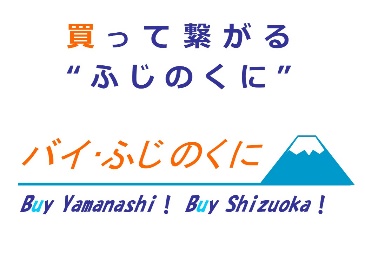 「バイ・ふじのくに」山梨物産市ｉｎしずおか（仮称）出展申込書申込日　令和５年　　月　　日○各項目に記載をお願いします。○該当する項目に記載をお願いします。（■に変更するかチェック□を入れてください）●食品取扱の有無（□　あり　・　□　なし）●食品の提供の方法・調理販売（□　あり　・　□　なし）・火気使用（□　あり　・　□　なし）　□ 裸火　　□ その他（　　　　　　　　　　　　　　　　）●食品以外の取扱の有無（□ あり（内容　　　　　　　　　　　　　　）・　□　なし）・リースを希望する備品の使用欄に「○」を記入してください・具体的なリース価格や仕様については、出展者決定後に改めてお示しいたします。※車高が2.6mを超える場合は、駐車場所が限定されるため、備考欄にその旨記載してください。（注意）・基本仕様を超える備品や装飾、電源工事、給排水工事にかかる経費については原則各出展者でご負担をお願いします。・記入していただいた出展内容等は、主催者が作成する資料等に使用する場合があります。山梨県農政部販売・輸出支援課国内販売支援担当　穴澤　〒400－8501　山梨県甲府市丸の内一丁目6－1　本館6階電　話：055-223-1603　ＦＡＸ：055-223-1599E-mail：nou-han@pref.yamanashi.lg.jp企業名・団体名代表者名　代表者名　　　　　　　　　　　　　　　　　　　　　代表者名　　　　　　　　　　　　　　　　　　　　　代表者名　　　　　　　　　　　　　　　　　　　　出展ブース名※テントに掲示する出展者プレートの表示となります住所〒〒〒担当部署担当者名電話番号（必須）FAX担当者携帯電話番号E-mail（必須）商品のジャンルア：ワイン、イ：果物・農産加工品、ウ：農畜産物、エ：銘菓・土産品（伝統工芸品等）オ：焼き物（ご当地グルメ等）※キッチンカー含むから、該当するもの全てを記入ください。回　　答：　　　　　　　商品名（販売を想定する商品はすべて記入ください。（別紙提出でも可）)自由回答：商品の特徴（商品の特徴を記入ください。（代表的な商品に関してのみで可））自由回答：キッチンカーのサイズキッチンカー出展希望の方のみ（サイズを記入ください。）通常時：長さ　　　　cm×幅　　　　cm×高さ　　　　cm扉を開けた時：長さ　　　　cm×幅　　　　cm×高さ　　　　cm保存温度帯（飲食物）（該当するものを選択ください。（該当するもの全てに〇））ア　常温　　　　イ　冷蔵　　　　　ウ　冷凍持参する電化製品及び電気容量（持参する電化製品及び電気容量を個別にすべて記入ください。（別紙提出でも可））電化製品の種類：　　　　　　　　　（使用するワット数　　　　　W）電化製品の種類：　　　　　　　　　（使用するワット数　　　　　W）持参する什器、火器（持参する什器、火器をすべて記入ください。（別紙提出でも可））自由回答：冷蔵車・冷凍車の持込（冷蔵車・冷凍車の持込の有無を記入ください。）１　持込有り　　　２　持込無し冷蔵車・冷凍車の持込（冷蔵車・冷凍車を持込される方は、外部電源の必要有無を記入ください。外部電源が必要な場合、別途料金が発生する可能性があります。（どちらか１つに○））１　外部電源が必要（電源プラグの規格：　　　　　　　　　）２　外部電源は不要No.品　名使　用参考価格（税込）１鋳物コンロ3,500円程度２プロパンガス及びガス調整器10,000円程度３消火器3,000円程度４ストレート板（対火用）500円程度５水タンク3,000円程度６洗浄槽8,500円程度７容器包装等保管用フタ付き容器3,500円程度８５尺冷蔵オープンケース39,000円程度９冷凍ストッカー39,000円程度10/７（土）人10/８（日）人車　種積載重量※貨物車両の場合車両ナンバー備　考⑥　その他ご要望